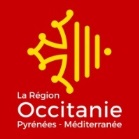 DISPOSITIF INNOV’EMPLOI RECRUTEMENTObjectifRépondre à un besoin de recrutement repéré par les acteurs économiques du territoire en finançant des actions de formation ciblées et préalables à l’embauche des demandeurs d’emploi concernés.Critères d’éligibilitéL’action de formation devra :se dérouler sur une période inférieure à 12 moispermettre l’acquisition de compétences ou la préparation au poste de travail, en vue d’un recrutementne pas être mobilisable dans le cadre du Programme Régional de Formationêtre d’une durée hebdomadaire supérieure à 20 heures correspondre à un engagement de l’entreprise sur un contrat d’une durée > ou égale à 6 mois se baser sur un coût horaire / stagiaire se baser sur coût ingénierie (parcours AFEST)NOTA BENESi un projet similaire (même formation et même territoire) a déjà été financé par la Région avec le même organisme de formation, l’action devra être terminée et présenter des résultats d’insertion supérieurs à 70%Entreprises éligiblesToute personne morale de droit privé :qui n’est pas une structure de l’Insertion par l’Activité Economique (I.A.E.)ayant son siège ou un établissement sur le territoire Occitaniedifférent juridiquement de l’organisme dispensant la formationNOTA BENEUn même projet peut concerner plusieurs entreprisesPublic attendudemandeurs d’emploi toutes catégoriesminimum 4 demandeurs d’emploi / projetBénéficiaires subventionToute structure certifiée QUALIOPITout organisme certifié AFEST (pour les parcours en modalité AFEST) en plus de QUALIOPIModalités de financementla subvention pourra couvrir 100% des frais pédagogiqueselle sera plafonnée à 15 000€ par parcours de formation/stagiairemodalités de versement: avance de 50% et soldeversement d’une rémunération aux stagiaires dans le cadre du règlement en vigueurComment déposer une demande de subvention ?Télécharger et compléter le dossier de demande de subvention (lien doc téléchargeable)S’assurer de fournir l’ensemble des pièces à joindre au dossierLe transmettre sous format papier à :Madame la Présidente de la Région Occitanie / Pyrénées – Méditerranée22 boulevard du Maréchal Juin31 406 TOULOUSE CEDEX 9Les dossiers doivent également être retournés sous forme dématérialisée à la Direction de la Formation et des Parcours Professionnels à l’adresse suivante : Innov’Emploi@laregion.fr